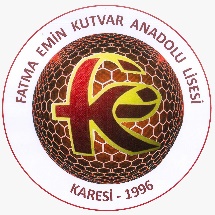 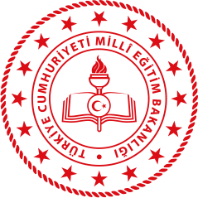 ………/…….. EĞİTİM ÖĞRETİM YILIFATMA EMİN KUTVAR ANADOLU LİSESİÖĞRENCİ ETKİNLİK FAALİYET FORMU………/…….. EĞİTİM ÖĞRETİM YILIFATMA EMİN KUTVAR ANADOLU LİSESİÖĞRENCİ ETKİNLİK FAALİYET FORMU………/…….. EĞİTİM ÖĞRETİM YILIFATMA EMİN KUTVAR ANADOLU LİSESİÖĞRENCİ ETKİNLİK FAALİYET FORMU………/…….. EĞİTİM ÖĞRETİM YILIFATMA EMİN KUTVAR ANADOLU LİSESİÖĞRENCİ ETKİNLİK FAALİYET FORMU………/…….. EĞİTİM ÖĞRETİM YILIFATMA EMİN KUTVAR ANADOLU LİSESİÖĞRENCİ ETKİNLİK FAALİYET FORMUBu form yıl içinde çeşitli etkinlikler görev alan öğrencilerin derse devam durumlarını tespit etmek amacıyla hazırlanmıştır. Form etkinliği düzenleyen öğretmen tarafından etkinlik bitiminde imzalanarak ilgili Md. Yard. teslim edilecektir.Bu form yıl içinde çeşitli etkinlikler görev alan öğrencilerin derse devam durumlarını tespit etmek amacıyla hazırlanmıştır. Form etkinliği düzenleyen öğretmen tarafından etkinlik bitiminde imzalanarak ilgili Md. Yard. teslim edilecektir.Bu form yıl içinde çeşitli etkinlikler görev alan öğrencilerin derse devam durumlarını tespit etmek amacıyla hazırlanmıştır. Form etkinliği düzenleyen öğretmen tarafından etkinlik bitiminde imzalanarak ilgili Md. Yard. teslim edilecektir.Bu form yıl içinde çeşitli etkinlikler görev alan öğrencilerin derse devam durumlarını tespit etmek amacıyla hazırlanmıştır. Form etkinliği düzenleyen öğretmen tarafından etkinlik bitiminde imzalanarak ilgili Md. Yard. teslim edilecektir.Bu form yıl içinde çeşitli etkinlikler görev alan öğrencilerin derse devam durumlarını tespit etmek amacıyla hazırlanmıştır. Form etkinliği düzenleyen öğretmen tarafından etkinlik bitiminde imzalanarak ilgili Md. Yard. teslim edilecektir.Etkinliğin AdıEtkinliğin AdıEtkinliğin AdıEtkinliği TarihiEtkinliği TarihiEtkinliği TarihiETKİNLİĞE KATILAN ÖĞRENCİNİNETKİNLİĞE KATILAN ÖĞRENCİNİNETKİNLİĞE KATILAN ÖĞRENCİNİNETKİNLİĞE KATILAN ÖĞRENCİNİNETKİNLİĞE KATILAN ÖĞRENCİNİNSINIFINOADI SOYADIADI SOYADIGİRMEDİĞİ DERSLER(Öğrencinin girmediği dersler sütununa x koyunuz.)Öğretmenin Adı Soyadı   :İmzası                              :Öğretmenin Adı Soyadı   :İmzası                              :Öğretmenin Adı Soyadı   :İmzası                              :Öğretmenin Adı Soyadı   :İmzası                              :Öğretmenin Adı Soyadı   :İmzası                              :